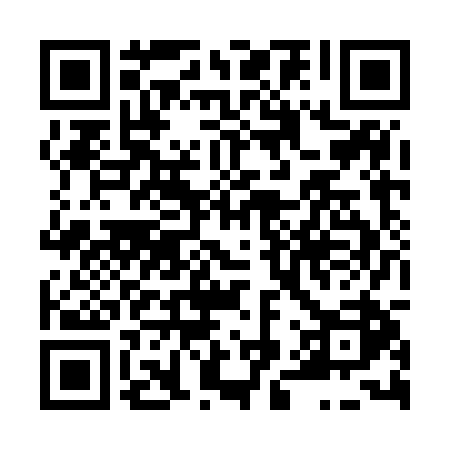 Prayer times for Bierbruck, Czech RepublicWed 1 May 2024 - Fri 31 May 2024High Latitude Method: Angle Based RulePrayer Calculation Method: Muslim World LeagueAsar Calculation Method: HanafiPrayer times provided by https://www.salahtimes.comDateDayFajrSunriseDhuhrAsrMaghribIsha1Wed3:295:431:016:068:2010:252Thu3:265:411:016:078:2210:283Fri3:235:401:016:088:2310:304Sat3:205:381:016:088:2510:335Sun3:175:361:016:098:2610:356Mon3:145:351:016:108:2810:387Tue3:125:331:016:118:2910:418Wed3:095:321:016:128:3110:439Thu3:065:301:016:138:3210:4610Fri3:035:291:016:148:3310:4811Sat3:005:271:016:148:3510:5112Sun2:575:261:016:158:3610:5413Mon2:545:241:016:168:3810:5614Tue2:515:231:016:178:3910:5915Wed2:485:221:016:188:4011:0216Thu2:455:201:016:188:4211:0517Fri2:445:191:016:198:4311:0718Sat2:445:181:016:208:4411:1019Sun2:435:171:016:218:4511:1020Mon2:435:161:016:218:4711:1121Tue2:425:141:016:228:4811:1122Wed2:425:131:016:238:4911:1223Thu2:425:121:016:248:5011:1324Fri2:415:111:016:248:5211:1325Sat2:415:101:016:258:5311:1426Sun2:415:091:016:268:5411:1427Mon2:405:081:016:268:5511:1528Tue2:405:081:026:278:5611:1529Wed2:405:071:026:288:5711:1630Thu2:405:061:026:288:5811:1631Fri2:395:051:026:298:5911:17